ACQUISTION AND RELOCATION QUESTIONNAIRE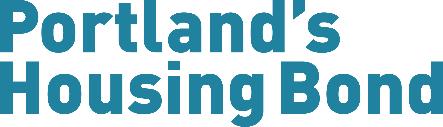 This questionnaire is intended to gather information to assess potential requirements under the Uniform Relocation Assistance and Real Property Acquisition Policies Act of 1970, as amended and the Portland Housing Bureau Relocation Policies and Procedures.   Date:Applicant:Type of Project: (i.e., new construction, rehabilitation, existing Section 8, etc.) Funding Source Applied for (HOME, CDBG, TIF, etc):Project Location / Address: ___________________________________________1.  Does the applicant currently own the site? (if yes please indicate the year it was purchased.  If the property was purchased less than one (1) year ago, a Voluntary Arm’s Length Purchase Offer will need to be executed see below).Yes   	       No    If yes, was the site purchased for this project? (Year Purchased)Yes   	No    (If no, please describe why this site was originally purchased)1(a) If site control exists, was seller provided with URA required Voluntary Arm’s Length Purchase Offer?  (form attached at the end of this document)  Yes    (include copy)    No      (one must be obtained prior to funding).   	                               				                   1(b) If no, what is the anticipated date the purchaser can obtain the voluntary arms length transaction document?_____________1(c) Has applicant entered into a Purchase and Sale Agreement or Option to Purchase?  Yes   	No   If No, DO NOT enter into one after the submission of this application prior to speaking to PHB2. Will there be any low/moderate income dwelling units demolished or converted to another use other than low/moderated housing?  This includes living space that will be converted to another use (i.e., manager’s office)   Yes        No    	2(b) Are there low income tenants living on the premises?  Yes        No   3 Please provide copies of the following documentation with this NOFA  Relocation Plan (include any plans for temporary/permanent and or inconveniences anticipated due to this project)    Rent Roll (a list of all persons, including children, roommates and businesses who occupy the property (Businesses may include but are not limited to daycare, computer repair, car maintenance, performed by tenants, etc.)     List of previous tenants who have moved within the past year    General Information Notices (federal funds application) w/ proof of delivery (signed acknowledgements or certified mail receipts)Please Provide the Following Breakdown:Estimated number of tenants to be permanently displaced       ______Estimated number of tenants to be temporarily displaced         ______Estimated number of businesses to be permanently displaced  ______		Estimated number of businesses to be temporarily displaced   ______						      4(a) Is there a projected estimated budget for relocation costs?  Please take into consideration any special needs of the displaced, including age, disabilities, family size, and number of children that may increase the costs please provide a copy of the proposed budget along with this NOFA                           Yes   	No  4(b) Has the source of funding for such costs has been identified. (If yes, please list type)                                                           	  Yes   	No                            	4(c) Does the applicant feel informed of the requirement to provide funds for relocation costs and the complexity of this process?            	   Yes   	No    4(d) Has a relocation consultant been identified? (If yes, indicate name) Yes    No    GUIDEFORM - VOLUNTARY ACQUISITION – - Informational Notice - (Agencies Without Eminent Domain Authority) Grantee or Agency Letterhead (date) Dear ___________: (Name of Agency/Person) ________________________, is interested in acquiring property you own at (address) ___________________________ for a proposed project which may receive funding assistance from the U.S. Department of Housing and Urban Development (HUD). Please be advised that (Name of Agency/Person) ________________________ does not have authority to acquire your property by eminent domain. In the event we cannot reach an amicable agreement for the purchase of your property, we will not pursue this proposed acquisition. We are prepared to offer you ($) ________________________________ to purchase your property. We believe this amount represents the current market value of your property. Please contact us at your convenience if you are interested in selling your property. In accordance with the Uniform Relocation Assistance and Real Property Acquisition Policies Act (URA), owner-occupants who move as a result of a voluntary acquisition are not eligible for relocation assistance. If you have any questions about this notice or the proposed project, please contact (name)______________________, (title)____________, (address)_________________________________, (phone)___________________. Sincerely, (name and title)__________________________ NOTES. The case file must indicate the manner in which this notice was delivered (e.g., certified mail, return receipt requested) and the date of delivery. 2. Tenant-occupants displaced as a result of a voluntary acquisition may be entitled to URA relocation assistance and must be so informed per 49 CFR 24.2(a)(15)(iv) – Initiations of negotiations, and 49 CFR 24 Appendix A - 24.2(a)(15)(iv). 